Krajobraz Pojezierza Mazurskiego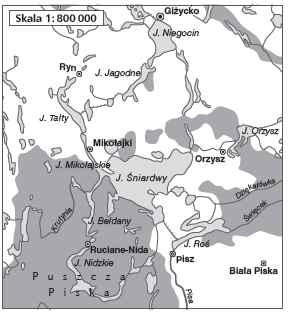 1. Uzupełnij puste miejsca w tekście. 	Pojezierze Mazurskie leży w pasie .................................... . Znajdują się tu dwa największe jeziora w Polsce, czyli Śniardwy i .......................................... . Jeziora te powstały 
w wyniku działalności .............................................. . 2. Na mapie przedstawiono fragment Krainy Wielkich Jezior Mazurskich. Odszukaj na mapie opisane poniżej miejsca 
i podaj ich nazwy. 	A. Teren porośnięty bujnymi lasami leżący na zachód 
od rzeki Pisy – ..........................................................B. Jezioro, nad którym leży miejscowość Mikołajki – ....................................................................C. Miasto leżące nad jeziorem Niegocin – ................................................................................3. Podaj nazwy dwóch wybranych zabytkowych obiektów na Pojezierzu Mazurskim oraz nazwy miejscowości, w których te obiekty się znajdują. A. …………………………………………      B. ……………………………………………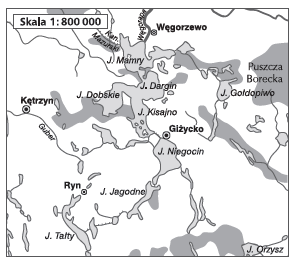 2. Na mapie przedstawiono fragment Pojezierza Mazurskiego. Odszukaj na mapie opisane poniżej miejsca, a następnie podaj ich nazwy: A. Jezioro, z którego wypływa rzeka płynąca przez Węgorzewo: …………………………………………B. Miasto leżące nad rzeką Guber: …………………………………………C. Jezioro, nad którym leży Giżycko: …………………………………………3. Podaj nazwy dwóch wybranych zabytkowych obiektów na Pojezierzu Mazurskim oraz nazwy miejscowości, w których te obiekty się znajdują. A. …………………………………………      B. ……………………………………………